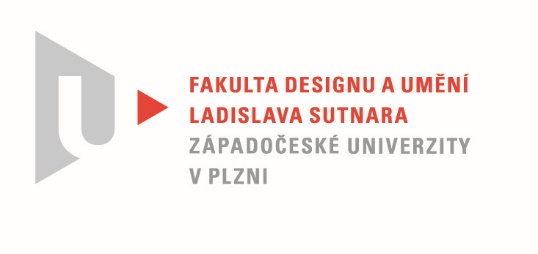 Protokol o hodnoceníkvalifikační práce Název bakalářské práce:  MODULÁRNÍ REKREAČNÍ CHATAPráci předložil student:  KOLÁŘÍKOVÁ MonikaStudijní obor a specializace:  Design, specializace Design nábytku a interiéruHodnocení vedoucího prácePráci hodnotil: MgA. Štěpán Rous, Ph.D.Cíl práce Formálně bylo vytvořeno to, co bylo slíbeno,  fakticky kvalita výstupu odpovídá obvyklým požadavkům kladeným na posuzovaný typ kvalifikační práce.Stručný komentář hodnotitelePráce studentky je velmi cílevědomě a obsáhle zpracována. Spolupráce s firmou Palis při konzultacích návrhů chaty je profesionální a po stránce technologické přínosná.Chata je jednoduchá a věřím, že i po stránce finanční a materiálové relativně laciná.Vzhled a styl chatičky je ve shodě s nabídkovou zkušeností  firmy Palis pro koncového zákazníka. Velmi si cením právě pragmatické a strohé realitě při tvorbě návrhu chaty, při kterém si studentka řadu věcí ověřila a naučila.Vzhledem k tomu, že takto zadané téma je velmi těžké a pro studenta třetího ročníku náročné, považuji práci za komplexně zpracovanou a kvalitní.Možná bych se ale více odvázal a více zakomponoval do návrhu princip zmíněné variability a konceptu.Systém malých chatiček, populární především v 60. letech min století, by chtělo odvážnější up-date.Přesto práci hodnotím kladně a především pak pracovitost a zodpovědnost studentky.Vyjádření o plagiátorstvíPředkládané dílo není plagiátem. Navrhovaná známka a případný komentářVelmi dobřeDatum: 27. 5. 2O21					                   MgA. Štěpán Rous, Ph.D.